Soutěž o nejlepší návrh plakátuna ples školy 2015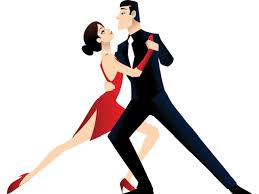 Plakát musí obsahovat:- název školy- datum plesu 13. 2. 2015 od 19:00 hod. - místo konání – Taneční a Kongresový sál Hotelu Moskva Zlín- ceny vstupenek – Kongresový sál 200,-- Kč	- Taneční sál 150,-- Kč                       	- vstupenky lze zakoupit u Ing. Turečkové,                                 kabinet 319 P, tel. 577 573 139, 577 573 134- odkaz na webové stránky školy (www.spspzlin.cz)- formát plakátu A4.Návrhy posílejte do 15. 11. 2014 v elektronické podoběna adresu helena.hanulikova@spspzlin.cz Nejlepší návrh bude odměněn částkou 500,-- Kč.